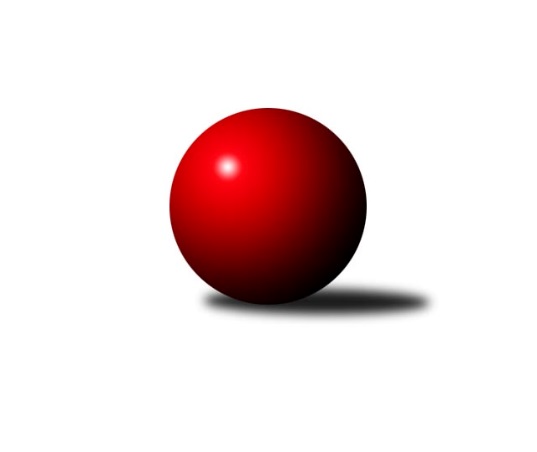 Č.18Ročník 2023/2024	9.3.2024Nejlepšího výkonu v tomto kole: 3447 dosáhlo družstvo: KK Jiří Poděbrady3. KLM B 2023/2024Výsledky 18. kolaSouhrnný přehled výsledků:TJ Dynamo Liberec	- SKK Náchod	3:5	3337:3354	11.5:12.5	9.3.SK Verneřice	- TJ Sokol Chotoviny 	3:5	3319:3422	8.5:15.5	9.3.SK Žižkov Praha	- TJ Sokol Benešov 	2:6	3207:3263	11.0:13.0	9.3.KK Jiří Poděbrady	- TJ Tesla Pardubice 	6:2	3447:3221	17.0:7.0	9.3.TJ Kuželky Česká Lípa 	- KK Kolín	3:5	3376:3393	10.0:14.0	9.3.TJ Radlice A	- SKK Hořice B	5:3	3318:3283	12.0:12.0	9.3.Tabulka družstev:	1.	SKK Náchod	18	17	0	1	108.0 : 36.0 	262.5 : 169.5 	 3378	34	2.	KK Kolín	18	13	1	4	91.0 : 53.0 	254.5 : 177.5 	 3381	27	3.	TJ Sokol Chotoviny	18	11	0	7	86.0 : 58.0 	242.0 : 190.0 	 3307	22	4.	KK Jiří Poděbrady	18	10	2	6	81.0 : 63.0 	233.0 : 199.0 	 3315	22	5.	TJ Tesla Pardubice	18	10	1	7	80.0 : 64.0 	215.5 : 216.5 	 3275	21	6.	TJ Sokol Benešov	18	9	1	8	71.5 : 72.5 	207.0 : 225.0 	 3291	19	7.	TJ Radlice A	18	8	1	9	68.0 : 76.0 	205.5 : 226.5 	 3319	17	8.	SKK Hořice B	18	8	0	10	68.5 : 75.5 	212.5 : 219.5 	 3296	16	9.	TJ Kuželky Česká Lípa	18	7	0	11	63.0 : 81.0 	209.5 : 222.5 	 3283	14	10.	SK Žižkov Praha	18	5	1	12	59.0 : 85.0 	209.0 : 223.0 	 3271	11	11.	TJ Dynamo Liberec	18	2	3	13	58.0 : 86.0 	197.0 : 235.0 	 3285	7	12.	SK Verneřice	18	3	0	15	30.0 : 114.0 	144.0 : 288.0 	 3174	6Podrobné výsledky kola:	 TJ Dynamo Liberec	3337	3:5	3354	SKK Náchod	Lukáš Jireš	146 	 143 	 136 	159	584 	 3:1 	 559 	 132	124 	 146	157	Martin Hanuš	Libor Drábek	152 	 153 	 130 	145	580 	 3:1 	 544 	 137	148 	 140	119	Ladislav Beránek	Ludvík Szabo	138 	 139 	 126 	131	534 	 0:4 	 564 	 140	151 	 130	143	Antonín Hejzlar	Miloš Holý *1	119 	 138 	 128 	163	548 	 3:1 	 493 	 126	124 	 118	125	Tomáš Majer *2	Josef Zejda ml.	142 	 129 	 138 	137	546 	 1.5:2.5 	 578 	 142	153 	 156	127	František Hejna	Ladislav Wajsar st.	134 	 128 	 136 	147	545 	 1:3 	 616 	 158	159 	 153	146	Jan Adamůrozhodčí: Hetcl Ladislavstřídání: *1 od 31. hodu František Obruča, *2 od 66. hodu Denis HofmanNejlepší výkon utkání: 616 - Jan Adamů	 SK Verneřice	3319	3:5	3422	TJ Sokol Chotoviny 	Radek Mach	136 	 122 	 135 	146	539 	 2:2 	 524 	 130	123 	 138	133	Pavel Makovec	Daniel Sekyra	135 	 157 	 155 	155	602 	 2:2 	 587 	 156	138 	 132	161	Jan Holšan	Martin Ledwoň	128 	 155 	 127 	135	545 	 0:4 	 602 	 155	167 	 142	138	Bořivoj Jelínek	Lukáš Zítka	145 	 143 	 125 	147	560 	 3:1 	 549 	 137	128 	 152	132	Jan Fořter	Petr Kramer	120 	 134 	 128 	128	510 	 0:4 	 572 	 153	137 	 138	144	Zbyněk Hein	Patrik Kukeně	142 	 151 	 132 	138	563 	 1.5:2.5 	 588 	 161	145 	 144	138	Libor Hrstkarozhodčí: Miroslav MalýNejlepšího výkonu v tomto utkání: 602 kuželek dosáhli: Daniel Sekyra, Bořivoj Jelínek	 SK Žižkov Praha	3207	2:6	3263	TJ Sokol Benešov 	Martin Beran	132 	 148 	 134 	138	552 	 2:2 	 545 	 135	131 	 131	148	Tomáš Svoboda *1	Jiří Zetek	137 	 131 	 172 	154	594 	 3:1 	 524 	 123	161 	 118	122	Miroslav Šostý	Petr Veverka	146 	 119 	 128 	121	514 	 2:2 	 567 	 133	114 	 150	170	Miroslav Drábek	Luboš Kocmich	138 	 160 	 128 	127	553 	 2:2 	 555 	 135	126 	 139	155	Jaroslav Franěk	Lukáš Vacek	114 	 148 	 120 	143	525 	 2:2 	 543 	 143	131 	 136	133	Jiří Franěk	Pavel Holub *2	113 	 122 	 120 	114	469 	 0:4 	 529 	 127	139 	 144	119	Michal Vyskočilrozhodčí: Michal Truksastřídání: *1 od 61. hodu Ivan Januš, *2 od 1. hodu Jan NeckářNejlepší výkon utkání: 594 - Jiří Zetek	 KK Jiří Poděbrady	3447	6:2	3221	TJ Tesla Pardubice 	Jiří Tichý	142 	 147 	 164 	135	588 	 1:3 	 607 	 145	168 	 148	146	Michal Talacko	Jiří Šafránek	142 	 134 	 123 	143	542 	 2:2 	 591 	 135	155 	 167	134	Milan Vaněk	Václav Kňap	143 	 171 	 137 	175	626 	 4:0 	 512 	 130	127 	 119	136	Vít Veselý	Petr Tomáš	140 	 135 	 143 	146	564 	 3:1 	 512 	 146	120 	 110	136	Bedřich Šiška	Ondřej Šafránek	161 	 150 	 139 	128	578 	 4:0 	 489 	 119	137 	 117	116	Michal Šic	Lukáš Poláček	149 	 144 	 123 	133	549 	 3:1 	 510 	 129	134 	 133	114	Martin Hubáčekrozhodčí: Václav AndělNejlepší výkon utkání: 626 - Václav Kňap	 TJ Kuželky Česká Lípa 	3376	3:5	3393	KK Kolín	Vladimír Ludvík *1	125 	 124 	 151 	146	546 	 2:2 	 537 	 140	133 	 132	132	Jiří Němec	Marek Kyzivát	144 	 147 	 137 	137	565 	 1:3 	 597 	 161	157 	 131	148	Vojtěch Zelenka	Martin Ducke	137 	 152 	 132 	130	551 	 2:2 	 527 	 121	134 	 137	135	Lukáš Holosko	Jiří Klíma st.	164 	 153 	 145 	133	595 	 4:0 	 502 	 118	127 	 126	131	Michal Brachovec	Miroslav Malý	147 	 156 	 143 	133	579 	 1:3 	 623 	 161	170 	 139	153	Miroslav Šnejdar ml.	Martin Najman	136 	 141 	 127 	136	540 	 0:4 	 607 	 165	156 	 135	151	Martin Švorbarozhodčí: Radek Machstřídání: *1 od 61. hodu Josef RubanickýNejlepší výkon utkání: 623 - Miroslav Šnejdar ml.	 TJ Radlice A	3318	5:3	3283	SKK Hořice B	Rostislav Kašpar	137 	 137 	 121 	145	540 	 2:2 	 565 	 131	172 	 129	133	Martin Bartoníček	Jan Kamín	123 	 141 	 147 	131	542 	 1:3 	 558 	 124	164 	 130	140	Ondřej Černý	Josef Kašpar	152 	 139 	 179 	135	605 	 4:0 	 526 	 119	135 	 143	129	Martin Zvoníček	Pavel Janoušek	112 	 126 	 127 	131	496 	 0:4 	 554 	 129	136 	 136	153	Kryštof Košťál	Miloš Beneš ml.	150 	 130 	 149 	140	569 	 2:2 	 554 	 151	149 	 120	134	Radek Košťál	David Kašpar	146 	 137 	 156 	127	566 	 3:1 	 526 	 126	150 	 126	124	Miroslav Nálevkarozhodčí: Jiří NovotnýNejlepší výkon utkání: 605 - Josef KašparPořadí jednotlivců:	jméno hráče	družstvo	celkem	plné	dorážka	chyby	poměr kuž.	Maximum	1.	Miroslav Šnejdar  ml.	KK Kolín	608.67	387.2	221.5	0.6	9/10	(641)	2.	Martin Švorba 	KK Kolín	589.62	385.5	204.1	2.6	10/10	(637)	3.	Josef Kašpar 	TJ Radlice A	577.72	383.8	194.0	4.0	9/9	(629)	4.	Jan Adamů 	SKK Náchod	571.07	380.2	190.9	3.3	9/10	(616)	5.	Antonín Hejzlar 	SKK Náchod	570.35	378.2	192.1	3.7	10/10	(646)	6.	Rostislav Kašpar 	TJ Radlice A	570.23	372.4	197.8	2.4	8/9	(605)	7.	Václav Kňap 	KK Jiří Poděbrady	569.32	378.5	190.8	3.3	9/9	(626)	8.	František Obruča 	TJ Dynamo Liberec	567.76	382.2	185.6	3.2	7/9	(606)	9.	Ladislav Beránek 	SKK Náchod	567.38	373.6	193.8	2.0	8/10	(643)	10.	Vojtěch Pecina 	TJ Dynamo Liberec	567.17	375.6	191.6	2.9	6/9	(628)	11.	František Hejna 	SKK Náchod	565.38	378.5	186.9	3.2	9/10	(618)	12.	Martin Hanuš 	SKK Náchod	563.84	379.4	184.4	4.5	10/10	(624)	13.	Michal Talacko 	TJ Tesla Pardubice 	563.52	374.5	189.0	2.7	8/9	(607)	14.	Jan Holšan 	TJ Sokol Chotoviny 	563.31	379.3	184.1	3.2	9/9	(599)	15.	Zbyněk Hein 	TJ Sokol Chotoviny 	562.79	375.1	187.7	3.4	9/9	(608)	16.	Luboš Kocmich 	SK Žižkov Praha	562.43	380.6	181.9	4.5	7/9	(592)	17.	Vojtěch Zelenka 	KK Kolín	562.00	373.1	188.9	4.1	8/10	(597)	18.	Vladimír Ludvík 	TJ Kuželky Česká Lípa 	561.72	378.6	183.1	4.1	6/9	(598)	19.	Martin Bartoníček 	SKK Hořice B	561.64	376.8	184.9	4.7	10/10	(626)	20.	Milan Vaněk 	TJ Tesla Pardubice 	560.72	371.7	189.1	4.6	9/9	(594)	21.	Bořivoj Jelínek 	TJ Sokol Chotoviny 	560.69	373.9	186.8	3.8	6/9	(602)	22.	Miloš Beneš  ml.	TJ Radlice A	559.18	374.7	184.5	3.9	9/9	(601)	23.	Miroslav Malý 	TJ Kuželky Česká Lípa 	558.57	370.6	188.0	3.3	7/9	(616)	24.	Kryštof Košťál 	SKK Hořice B	558.32	369.8	188.5	3.3	8/10	(595)	25.	Ondřej Šafránek 	KK Jiří Poděbrady	558.23	373.6	184.6	5.1	9/9	(603)	26.	Jiří Franěk 	TJ Sokol Benešov 	557.52	364.7	192.9	4.8	9/10	(593)	27.	Milan Komorník 	TJ Radlice A	557.47	372.2	185.3	3.7	8/9	(607)	28.	Jiří Šafránek 	KK Jiří Poděbrady	556.88	372.0	184.9	4.2	9/9	(600)	29.	Michal Vyskočil 	TJ Sokol Benešov 	554.74	374.2	180.5	5.7	10/10	(612)	30.	Patrik Kukeně 	SK Verneřice	553.55	371.1	182.5	4.1	8/9	(597)	31.	Jaroslav Franěk 	TJ Sokol Benešov 	553.27	370.8	182.4	3.6	9/10	(584)	32.	Jiří Němec 	KK Kolín	552.56	368.9	183.7	4.5	8/10	(567)	33.	Tomáš Majer 	SKK Náchod	552.25	369.0	183.3	5.2	8/10	(588)	34.	Radek Košťál 	SKK Hořice B	552.05	366.4	185.6	4.0	10/10	(602)	35.	Ivan Žaloudík 	SK Žižkov Praha	551.29	374.1	177.2	3.8	7/9	(594)	36.	Martin Hubáček 	TJ Tesla Pardubice 	550.77	371.4	179.4	6.7	9/9	(604)	37.	Petr Tomáš 	KK Jiří Poděbrady	550.29	360.6	189.7	5.6	6/9	(608)	38.	Pavel Holub 	SK Žižkov Praha	549.81	378.3	171.5	6.7	7/9	(585)	39.	Libor Drábek 	TJ Dynamo Liberec	548.97	367.0	182.0	5.7	6/9	(580)	40.	Jan Bartoň 	TJ Sokol Chotoviny 	548.88	371.8	177.1	3.9	6/9	(578)	41.	Martin Ducke 	TJ Kuželky Česká Lípa 	548.52	367.5	181.0	4.5	8/9	(599)	42.	Tomáš Svoboda 	TJ Sokol Benešov 	548.38	367.4	181.0	4.4	7/10	(597)	43.	Libor Hrstka 	TJ Sokol Chotoviny 	548.13	368.2	179.9	4.4	8/9	(609)	44.	Ladislav Wajsar  st.	TJ Dynamo Liberec	548.03	371.7	176.3	6.5	6/9	(586)	45.	Pavel Řehánek 	SK Žižkov Praha	547.90	369.6	178.3	4.2	8/9	(583)	46.	Josef Rubanický 	TJ Kuželky Česká Lípa 	547.90	363.2	184.7	5.6	9/9	(614)	47.	Josef Zejda  ml.	TJ Dynamo Liberec	547.32	370.9	176.5	5.1	7/9	(580)	48.	Daniel Sekyra 	SK Verneřice	546.68	366.6	180.1	5.5	9/9	(602)	49.	Lukáš Poláček 	KK Jiří Poděbrady	546.20	373.2	173.0	6.9	7/9	(617)	50.	Miroslav Nálevka 	SKK Hořice B	545.31	364.1	181.2	3.9	9/10	(610)	51.	Miroslav Šnejdar  st.	KK Kolín	544.66	363.8	180.9	5.1	7/10	(566)	52.	Martin Najman 	TJ Kuželky Česká Lípa 	543.64	376.7	167.0	8.3	9/9	(612)	53.	Miloš Holý 	TJ Dynamo Liberec	543.52	367.3	176.2	8.0	7/9	(578)	54.	Karel Košťál 	SKK Hořice B	542.71	372.7	170.0	8.6	9/10	(587)	55.	Daniel Stráník 	TJ Tesla Pardubice 	542.35	363.9	178.5	5.2	8/9	(605)	56.	Martin Beran 	SK Žižkov Praha	541.75	367.1	174.6	5.3	8/9	(584)	57.	Pavel Makovec 	TJ Sokol Chotoviny 	541.73	369.8	171.9	5.3	9/9	(596)	58.	Marek Kyzivát 	TJ Kuželky Česká Lípa 	541.63	363.8	177.9	8.1	6/9	(591)	59.	Jiří Zetek 	SK Žižkov Praha	540.76	369.2	171.5	4.6	7/9	(594)	60.	Michal Brachovec 	KK Kolín	540.35	361.6	178.7	6.3	8/10	(584)	61.	Miroslav Šostý 	TJ Sokol Benešov 	539.04	366.1	173.0	4.9	10/10	(600)	62.	Jiří Klíma  st.	TJ Kuželky Česká Lípa 	539.03	366.1	172.9	4.3	8/9	(618)	63.	Ladislav Nožička 	KK Jiří Poděbrady	538.79	362.6	176.2	6.7	9/9	(606)	64.	Jan Fořter 	TJ Sokol Chotoviny 	538.25	362.3	176.0	7.0	8/9	(591)	65.	David Kašpar 	TJ Radlice A	534.68	366.3	168.4	8.0	8/9	(598)	66.	Martin Zvoníček 	SKK Hořice B	534.56	366.6	168.0	8.2	8/10	(569)	67.	Michal Šic 	TJ Tesla Pardubice 	533.95	358.0	176.0	5.6	9/9	(581)	68.	Radek Mach 	SK Verneřice	533.66	365.6	168.1	6.9	9/9	(569)	69.	Vít Veselý 	TJ Tesla Pardubice 	533.32	362.0	171.3	7.8	9/9	(565)	70.	Pavel Janoušek 	TJ Radlice A	530.14	361.5	168.6	7.1	8/9	(590)	71.	Petr Veverka 	SK Žižkov Praha	526.78	361.1	165.7	9.6	6/9	(579)	72.	Lukáš Zítka 	SK Verneřice	524.19	363.6	160.5	8.6	9/9	(578)	73.	Martin Ledwoň 	SK Verneřice	521.36	354.2	167.1	10.2	8/9	(567)	74.	Miloslav Plíšek 	SK Verneřice	508.97	350.5	158.4	9.4	8/9	(560)		Lukáš Lehner 	TJ Radlice A	585.00	387.0	198.0	2.0	1/9	(585)		Lukáš Jireš 	TJ Dynamo Liberec	576.08	369.1	207.0	3.3	3/9	(585)		Ivan Januš 	TJ Sokol Benešov 	566.00	374.0	192.0	2.0	1/10	(566)		David Bartoň 	TJ Sokol Chotoviny 	566.00	384.0	182.0	5.0	1/9	(566)		Ladislav Kalous 	TJ Sokol Benešov 	563.00	376.0	187.0	6.0	1/10	(563)		Denis Hofman 	SKK Náchod	562.56	371.7	190.9	6.7	6/10	(581)		Jan Pelák 	KK Kolín	556.40	373.5	182.9	3.7	6/10	(583)		Lukáš Vacek 	SK Žižkov Praha	555.23	366.9	188.3	5.6	5/9	(590)		Karel Drábek 	TJ Sokol Benešov 	555.00	373.0	182.0	2.5	2/10	(556)		Ondřej Černý 	SKK Hořice B	553.72	372.3	181.4	3.4	6/10	(600)		Lukáš Štich 	KK Jiří Poděbrady	553.00	371.0	182.0	5.0	2/9	(560)		Petr Červ 	TJ Sokol Benešov 	553.00	393.0	160.0	7.0	1/10	(553)		Jiří Tichý 	KK Jiří Poděbrady	551.53	364.0	187.5	2.6	5/9	(602)		Lukáš Kočí 	TJ Sokol Benešov 	546.00	367.0	179.0	2.0	1/10	(546)		Lukáš Holosko 	KK Kolín	545.67	368.9	176.8	4.1	6/10	(573)		Petr Steinz 	TJ Kuželky Česká Lípa 	542.00	391.0	151.0	12.0	1/9	(542)		Ludvík Szabo 	TJ Dynamo Liberec	541.92	363.4	178.5	5.0	5/9	(554)		Roman Žežulka 	TJ Dynamo Liberec	541.00	361.8	179.2	5.9	5/9	(589)		Jan Kamín 	TJ Radlice A	540.50	362.5	178.0	7.5	1/9	(585)		Vít Černý 	SKK Hořice B	539.00	361.0	178.0	5.0	1/10	(539)		Jaroslav Kourek 	TJ Radlice A	538.00	361.3	176.7	8.0	3/9	(566)		Jiří Kočí 	TJ Sokol Benešov 	536.33	363.0	173.3	6.3	3/10	(546)		Miroslav Drábek 	TJ Sokol Benešov 	530.00	354.9	175.1	8.0	5/10	(567)		Bedřich Šiška 	TJ Tesla Pardubice 	526.33	356.1	170.3	10.3	4/9	(560)		Ondřej Košťál 	SKK Hořice B	526.00	379.0	147.0	10.5	1/10	(529)		Jakub Moučka 	KK Kolín	517.00	385.0	132.0	13.0	1/10	(517)		Stanislav Schuh 	SK Žižkov Praha	516.00	338.0	178.0	4.0	1/9	(516)		Petr Kramer 	SK Verneřice	513.58	352.6	161.0	7.4	3/9	(536)		Radek Lehner 	TJ Radlice A	506.00	350.0	156.0	12.5	2/9	(520)		Milan Novák 	TJ Tesla Pardubice 	498.00	360.0	138.0	8.0	1/9	(498)		Jan Neckář 	SK Žižkov Praha	469.00	324.0	145.0	10.0	1/9	(469)		Ladislav Elis  st.	SK Verneřice	463.00	323.0	140.0	10.0	1/9	(463)Sportovně technické informace:Starty náhradníků:registrační číslo	jméno a příjmení 	datum startu 	družstvo	číslo startu13731	Jan Kamín	09.03.2024	TJ Radlice A	2x890	Jan Neckář	09.03.2024	SK Žižkov Praha	1x
Hráči dopsaní na soupisku:registrační číslo	jméno a příjmení 	datum startu 	družstvo	Program dalšího kola:19. kolo16.3.2024	so	10:00	TJ Sokol Benešov  - SK Verneřice	16.3.2024	so	10:00	SKK Hořice B - SK Žižkov Praha	16.3.2024	so	13:00	KK Kolín - TJ Dynamo Liberec	16.3.2024	so	14:30	TJ Tesla Pardubice  - TJ Radlice A	16.3.2024	so	15:00	SKK Náchod - KK Jiří Poděbrady	16.3.2024	so	17:00	TJ Sokol Chotoviny  - TJ Kuželky Česká Lípa 	Nejlepší šestka kola - absolutněNejlepší šestka kola - absolutněNejlepší šestka kola - absolutněNejlepší šestka kola - absolutněNejlepší šestka kola - dle průměru kuželenNejlepší šestka kola - dle průměru kuželenNejlepší šestka kola - dle průměru kuželenNejlepší šestka kola - dle průměru kuželenNejlepší šestka kola - dle průměru kuželenPočetJménoNázev týmuVýkonPočetJménoNázev týmuPrůměr (%)Výkon6xVáclav KňapPoděbrady6269xMiroslav Šnejdar ml.KK Kolín A112.596239xMiroslav Šnejdar ml.KK Kolín A6233xJan AdamůNáchod111.546163xJan AdamůNáchod6166xVáclav KňapPoděbrady110.816261xMichal TalackoPardubice6074xJosef KašparRadlice A109.86056xMartin ŠvorbaKK Kolín A6076xMartin ŠvorbaKK Kolín A109.76074xJosef KašparRadlice A6051xBořivoj JelínekChotoviny 108.8602